Appendix D: Buckinghamshire Safeguarding Children Board SERIOUS CASE REVIEW ACTION PLAN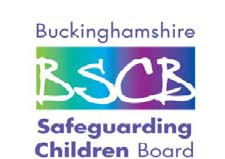 ImplementationIn accordance with BSCB policy, each agency will identify a named professional to report to the BSCB on the implementation of their agencies part of this action plan.Name and job title of this person: …………………………………………………………………The implementation of the action plan, as a whole, will be overseen by the Strategic and Serious Case Review Sub Committee. The BSCB will be informed of the progress of the plan.Agency:	…………………………………………………Rec NoWhat was the finding in the overview report/IMR?(Please use format ‘The overview report/IMR report identified that…..)Recommendation from IMRAction/s to be taken to fulfil recommendationPerson(s) responsible(include job title)Timescale for implementation (please be as precise as possible)Intended outcomeHow will we know?(what can your agency provide as evidence that the action has been completed successfully?)